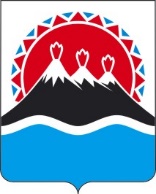 ПРОЕКТ П О С Т А Н О В Л Е Н И ЯРЕГИОНАЛЬНОЙ СЛУЖБЫ ПО ТАРИФАМ И ЦЕНАМ  КАМЧАТСКОГО КРАЯ                   г. Петропавловск-КамчатскийВ  соответствии  с Федеральным законом Российской Федерации от 24.06.1998 № 89-ФЗ «Об отходах производства и потребления», постановлениями Правительства Российской Федерации  от 16.05.2016 № 424 «Об утверждении порядка разработки, согласования, утверждения и корректировки инвестиционных и производственных программ в области обращения с твердыми коммунальными отходами, в том числе порядка определения плановых и фактических значений показателей эффективности объектов, используемых для обработки, обезвреживания и захоронения твердых коммунальных отходов», от 30.05.2016 № 484 «О ценообразовании в области обращения с твердыми коммунальными отходами», приказом ФАС России от 21.11.2016 № 1638/16 «Об утверждении Методических указаний по расчету регулируемых тарифов в области обращения с твердыми коммунальными отходами», постановлением Правительства Камчатского края от 19.12.2008 № 424-П «Об утверждении Положения о Региональной службе по тарифам и ценам Камчатского края», протоколом Правления Региональной службы по тарифам и ценам Камчатского края от ХХ.11.2020 № ХХПОСТАНОВЛЯЮ:1. Утвердить производственную программу МУП «Бытсервис» в сфере захоронения твердых коммунальных отходов на 2021-2025 годы согласно приложению 1.2. Утвердить долгосрочные параметры регулирования МУП «Бытсервис» на долгосрочный период регулирования для установления тарифов на захоронение твердых коммунальных отходов на 2021-2025 годы согласно приложению 2.3. Утвердить тарифы на захоронение твердых коммунальных отходов МУП «Бытсервис» на 2021 – 2025 годы с календарной разбивкой согласно приложению 3. 4. Настоящее постановление вступает в силу через десять дней после дня его официального опубликования.Руководитель                                                                                       И.В. Лагуткина                                                                            Приложение 1к постановлению Региональной службы по тарифам и ценам Камчатского краяот ХХ.11.2020 № ХХПроизводственная программа МУП «Бытсервис» в сфере захоронения твердых коммунальных отходов на 2021-2025 годыРаздел 1. Паспорт регулируемой организацииРаздел 2. Планируемый объем захоронения твердых коммунальных отходовРаздел 3. Перечень мероприятий производственной программыРаздел 4. Объем финансовых потребностей, необходимых для реализации производственной программы в сфере захоронения твердых коммунальных отходовРаздел 5. График реализации мероприятий производственной программы Раздел 6. Показатели эффективности объектов захоронения твердых коммунальных отходовПриложение 2к постановлению Региональной службы по тарифам и ценам Камчатского края от ХХ.11.2020 № ХХДолгосрочные параметры регулирования МУП «Бытсервис»   на долгосрочный период регулирования для установления тарифов на захоронение твердых коммунальных отходов на 2021-2025 годыПриложение 3к постановлению Региональной службы по тарифам и ценам Камчатского края от ХХ.11.2020 № ХХТарифы на захоронение твердых коммунальных отходов МУП «Бытсервис» на 2021 – 2025 годы с календарной разбивкой* МУП «Бытсервис» применяет упрощенную систему налогообложения[Дата регистрации]№[Номер документа]Об утверждении тарифов на захоронение твердых коммунальных отходов МУП «Бытсервис» на 2021-2025 годыНаименование регулируемой организации Адрес Руководитель организацииРуководитель организацииРуководитель организацииКонтактный телефонНаименование регулируемой организации Адрес ДолжностьДолжностьФ.И.О.Контактный телефонМУП «Бытсервис»684350, Камчатский край, Быстринский район, с. Эссо, ул. Нагорная, д. 48 БДиректорДиректорЖуравлевВладимир Иванович(841542) 21-7-57Наименование органа регулированияАдрес Руководитель организацииРуководитель организацииРуководитель организацииКонтактный телефонНаименование органа регулированияАдрес ДолжностьФ.И.О.Ф.И.О.Контактный телефонРегиональная служба по тарифам и ценам Камчатского края 683003, г. Петропавловск-Камчатский, ул. Ленинградская, 118РуководительРуководительЛагуткина Ирина Владимировна(84152)42-83-81N  
п/пПоказатели           
производственной программыЕд.     
изм.2021 год2022 год2023 год2024 год2025 годN  
п/пПоказатели           
производственной программыЕд.     
изм.2021 год1234561. Объем твердых коммунальных отходов                  тыс. м37,4997,4997,4997,4997,4991.1в пределах норматива по накоплениютыс. м37,4997,4997,4997,4997,4991.2сверх норматива по накоплениютыс. м3-----2.По классам опасноститыс. м37,4997,4997,4997,4997,4992.14 класс опасноститыс. м37,0197,0197,0197,0197,0192.25 класс опасноститыс. м30,4800,4800,4800,4800,480N  
п/пНаименование 
мероприятияСрок реализации мероприятийФинансовые  потребности 
на реализацию
мероприятий, тыс. руб.N  
п/пНаименование 
мероприятияСрок реализации мероприятийФинансовые  потребности 
на реализацию
мероприятий, тыс. руб.12341.Текущая эксплуатация объектов захоронения твердых коммунальных отходов2021 год2838,971.Текущая эксплуатация объектов захоронения твердых коммунальных отходов2022 год2999,341.Текущая эксплуатация объектов захоронения твердых коммунальных отходов2023 год3189,001.Текущая эксплуатация объектов захоронения твердых коммунальных отходов2024 год3410,851.Текущая эксплуатация объектов захоронения твердых коммунальных отходов2025 год3706,862.Текущий и (или) капитальный ремонт объектов, используемых для захоронения твердых коммунальных отходов2021 год-2.Текущий и (или) капитальный ремонт объектов, используемых для захоронения твердых коммунальных отходов2022 год-2.Текущий и (или) капитальный ремонт объектов, используемых для захоронения твердых коммунальных отходов2023 год-2024 год-2025 год-N  
п/пПоказателиГодтыс. руб.12341.Необходимая валовая выручка2021 год3216,332.Необходимая валовая выручка2022 год3402,873.Необходимая валовая выручка2023 год3616,604.Необходимая валовая выручка2024 год3871,845.Необходимая валовая выручка2025 год4097,42Nп/пНаименование мероприятияГодСрок выполнения мероприятий производственной программы (тыс. руб.)Срок выполнения мероприятий производственной программы (тыс. руб.)Срок выполнения мероприятий производственной программы (тыс. руб.)Срок выполнения мероприятий производственной программы (тыс. руб.)Nп/пНаименование мероприятияГод1 квартал2 квартал3 квартал4 квартал.12345671.Текущая эксплуатация объектов захоронения твердых коммунальных отходов2021 год709,74709,74709,74709,751.Текущая эксплуатация объектов захоронения твердых коммунальных отходов2022 год749,84749,84749,84749,821.Текущая эксплуатация объектов захоронения твердых коммунальных отходов2023 год797,25797,25797,25797,251.Текущая эксплуатация объектов захоронения твердых коммунальных отходов2024 год852,71852,71852,71852,721.Текущая эксплуатация объектов захоронения твердых коммунальных отходов2025 год926,72926,72926,72926,702.Текущий и (или) капитальный ремонт объектов, используемых для захоронения твердых коммунальных отходов2021 год----2.Текущий и (или) капитальный ремонт объектов, используемых для захоронения твердых коммунальных отходов2022 год----2.Текущий и (или) капитальный ремонт объектов, используемых для захоронения твердых коммунальных отходов2023 год----2.Текущий и (или) капитальный ремонт объектов, используемых для захоронения твердых коммунальных отходов2024 год----2.Текущий и (или) капитальный ремонт объектов, используемых для захоронения твердых коммунальных отходов2025 год----N  
п/пНаименование показателяЕд.     
изм.2021 год2022 год2023 год2024 год2025 год1234561.Доля проб подземных вод, почвы и воздуха, отобранных по результатам производственного экологического контроля, не соответствующих установленным требованиям, в общем объеме таких проб %000002.Количество возгораний твердых коммунальных отходов в расчете на единицу площади объекта, используемого для захоронения твердых коммунальных отходовшт/га00000№ п/пНаименование регулируемой организацииГодБазовыйуровень операционных расходов, тыс. руб.Индексэффективности операционных расходов, %Показатели энергосбережения и энергоэффективности (удельный расход энергетических ресурсов), кВт*ч/ куб. м1.МУП «Бытсервис»2021 3128,63--1.МУП «Бытсервис»2022 3128,631-1.МУП «Бытсервис»2023 3128,631-1.МУП «Бытсервис»2024 3128,631-1.МУП «Бытсервис»20253128,631-№ п/пПериод регулированияПериод регулированияТариф на захоронение твердых коммунальных отходов*№ п/пгодпериодруб./куб.м.123412021с 01.01.2021 по 30.06.2021398,5912021с 01.07.2021 по 31.12.2021436,9222022с 01.01.2022 по 30.06.2022436,9222022с 01.07.2022 по 31.12.2022461,8232023с 01.01.2023 по 30.06.2023461,8232023с 01.07.2023 по 31.12.2023490,9242024с 01.01.2024 по 30.06.2024490,9242024с 01.07.2024 по 31.12.2024527,2552025с 01.01.2025 по 30.06.2025527,2552025с 01.07.2025 по 31.12.2025538,86